ОЛЕКСАНДРІЙСЬКА РАЙОННА РАДАКІРОВОГРАДСЬКОЇ ОБЛАСТІСЬОМА СЕСІЯ ВОСЬМОГО СКЛИКАННЯР І Ш Е Н Н Явід 14 травня 2021 року								№ 111м.ОлександріяПро звіт про  виконання цільової соціальної програми розвитку фізичної культури і спортув Олександрійському районі на 2017-2020 рокиРозглянувши подання голови Олександрійської районної державної адміністрації Кіровоградської області про звіт про виконання цільової програми розвитку фізичної культури і спорту в Олександрійському районі на 2017-2020 роки, керуючись пунктом 16 частини першої статті 43 Закону України «Про місцеве самоврядування в Україні»,районна рада вирішила:Звіт про виконання  цільової програми розвитку фізичної культури і спорту в Олександрійському районі на 2017-2020 роки, затвердженої рішенням Олександрійської районної ради Кіровоградської області від 23 листопада 2016 року №148, взяти до відома.Голова районної ради							Сергій РАКУТА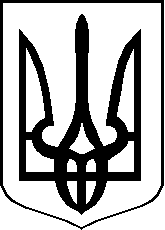 